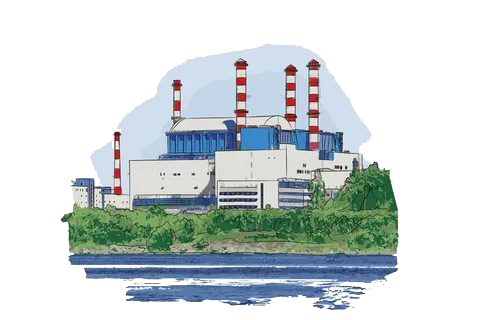 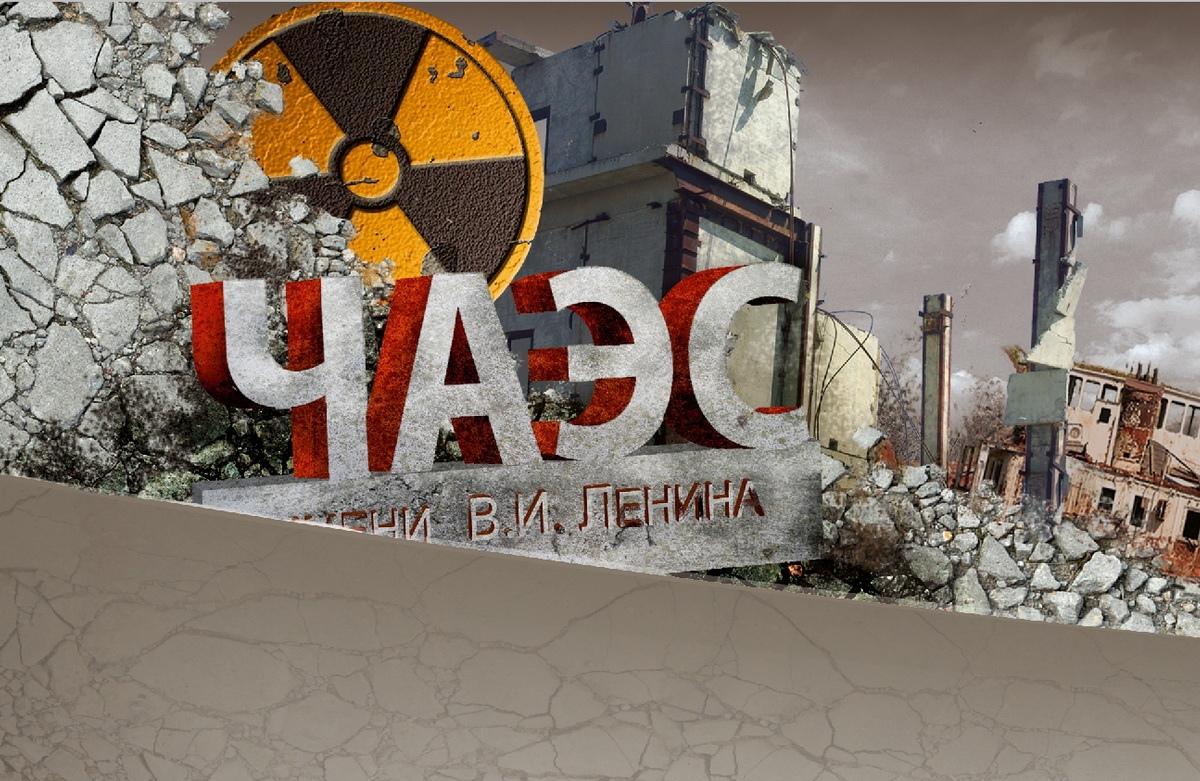  №п/пЗмест работыКласЧас правядзенняМесца правядзенняАдказныя1.Конкурс дзіцячых малюнкаў“Чарнобыль – катастрофа стагоддзя”123411.00-12.00каб. № 11каб. № 15каб. № 13каб. № 12Іванейчык В.І.Бялаш С.М.Курыла І.А.Аўдзей С.В.2.Жывы журнал “Такі не мірны мірны атам”5611.00-12.00каб. № 33каб. № 21Корань Р.Ю.Васілеўская І.М.3.Прагляд і абмеркаванне дакументальнага фільма “Званы Чарнобыля”7811.00-12.00каб. № 31каб. № 22Нупрэйчык Г.І.Дрозд І.К.4.Віртуальная экскурсія ў горад на Прыпяці91011.00-12.00каб. № 32каб. № 34Навіцкая Т.І.Прышчэпа І.В.5.Выстава-напамін “Балючая памяць Беларусі”1-109.00-11.00БібліятэкаКрыцук І.В., бібліятэкар